                                                                                                                                    1 priedas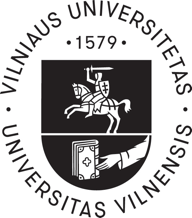 VILNIAUS UNIVERSITETASŠIAULIŲ AKADEMIJA                                                 ............ BAKALAURO STUDIJŲ PROGRAMASTUDENTO (-ĖS) VARDAS PAVARDĖBakalauro / Pedagoginių studijų baigiamasis darbasDARBO PAVADINIMASDarbo vadovas (-ė) prof. dr. (HP) Vardas, PavardėŠiauliai, 20XX